～４レベルチャレンジ～１、主催 　 　  飛行船新体操クラブ　　主管　　　　シエルスポーツクラブ２、目的　　　・レベル認定を行う事により、育成段階を考慮した指導の確立を目指す。・参加者がレベル認定の為に目標を持って努力し、基礎事項を適切に身に付ける事を目指す。また、その成果を発表出来る場を提供する。　３、ルール　　　・レベル１～４　別紙のレベル別のルールを採用
FIG年齢別育成・競技プログラムを採用。（一部変更項目あり）　　　　　　　　・キッズ　別紙のレベル別のルールを採用４、認定方法　　・レベル１～４　動画による採点を行い評価得点で認定する　　　　　　　　・キッズ　審判員よりコメント５、期日      ・エントリー期間　　２０２４年１月２９日（月）～２月５日（月）・動画アップ期間　　２０２４年２月９日（金）～１６日（金）※動画のアップ方法につきましては、後ほどお知らせします。　　　　 　  ・採点期間　　　　　２０２４年２月１９日（月）～２６日（月）　　　　　   ・結果発表　　　　　２０２４年２月２９日（木）予定　６、参加詳細　・各所属での個人参加人数、団体チーム数の制限はありません。　　　　　　　・どのレベルからチャレンジしても構いません。７、参加費　  ・個人１名１種目　２０００円　　　　　　 ・団体１名　　　　２０００円　　　　　　　　  ※振込先はエントリー受付の返信時にお知らせいたします。　　　　　　　　  ※３日経っても返信がない場合はお問い合わせください。８、参加申込　 エントリー用紙に必要事項をご入力の上、下記アドレスまでデータを添付しお申込みください。　　　　　　　　　 アドレス　4.level.challenge@gmail.com９、動画について　・参加申し込みが完了されたチームに動画のアップ方法についてお知らせいたします。
・個人、団体（全員が入るように）とも選手の動きを追って撮影をお願いいたします。・動画撮影は何度チャレンジして頂いても大丈夫ですが、成功したところを繋ぎ合わせるなどの編集はご遠慮ください・音楽は後から挿入するのではなく、通常の試合のように曲を流して撮影をお願いいたします。 その際、音楽が聞こえるように撮影してください。・撮影場所はどこでも構いません。（マットでなくても、外でも可）１０、審判について ・多くの方に審判のご協力頂きたい為、各所属から１名はご協力ください。（やむを得ない事情のある場合にはご連絡ください）・審査方法は動画を見ながら各自で期間内に採点して頂き、点数を一覧にしてこちらに送っていただきます。・審判編成が決まりましたらどのカテゴリーを採点するかお知らせ致します。・採点期間前にWEBミーティングを行う予定でいます。（参加出来ない場合には資料をご覧ください）１１、その他　・飛行船大会用のオフィシャルラインからお知らせを行いますのでご登録をお願い致します。　　　　　　　　　　　QRコードまたは、https://lin.ee/yUrgWbuから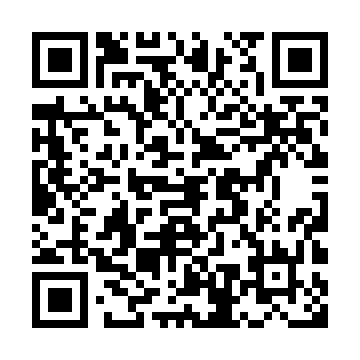 　・次回の開催は・・・２０２４年３月３０日（土）三郷市総合体育館を予定しております。１２、お問合先　野呂　久美子　　アドレス　4.level.challenge@gmail.comHP       https://ciel-sports.com　